BANDO DI CONCORSO PUBBLICO, PER TITOLI ED ESAMI,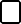 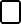 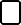 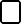 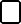 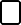 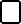 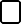 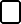 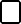 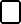 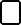 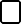 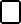 PER L’ASSUNZIONE A TEMPO PIENO E INDETERMINATO DI UN COLLABORATORE TECNICO MANUTENTIVO,CATEGORIA GIURIDICA B3 DEL CCNL COMPARTO FUNZIONI LOCALI 2016-2018  PER IL COMUNE DI STRONCONE CON RISERVA DEL 100% DEI POSTI IN FAVORE DEI SOGGETTI DI CUI ALL’ART. 1014, COMMI 3 E 4, E ART. 678, COMMA 9, DEL D.LGS 66/2010Scadenza presentazione domande: ore 12:00 del  (trentesimo giorno successivo alla pubblicazione del presente bando sulla Gazzetta Ufficiale della Repubblica ItalianaIl Responsabile dell’Area Economico Finanziaria e Gestione Risorse UmaneRag.ra Amalia MontanucciVISTO il Decreto Sindacale di nomina numero 30 del 01/10/2019 con cui vengono attribuite alla dipendente Amalia Montanucci  le funzioni di Responsabile dell’Area Economico Finanziaria e Gestione delle Risorse Umane;VISTI:il D.Lgs. 165/2001 “Norme generali sull’ordinamento del lavoro alle dipendenze delle Amministrazioni Pubbliche “;D.lgs. 198/2006, per effetto del quale il Comune garantisce la parità e pari opportunità fra uomini e donne per l’accesso al lavoro e per il trattamento sul lavoro;i CCNL vigenti relativi alla disciplina contrattuale del rapporto di impiego del personale dipendente degli Enti Locali;gli articoli 107 e 109, comma 2, del Decreto Legislativo 18 agosto 2000, n. 267 e successive modificazioni, recante il Testo Unico delle leggi sull’ordinamento degli Enti Locali (“TUEL”);La deliberazione di Giunta Comunale n. 18 del 15/02/2019 con cui è stato Approvato il Piano Triennale del Fabbisogno del Personale 2019 - 2021, così come successivamente integrato e modificato dalla deliberazione di Giunta Comunale n. 75 del 08/08/2019;IN ESECUZIONE della propria Dirigenziale Reg. Gen. N. 577 del 09/12/2019 di approvazione del presente bando di concorso;RENDE NOTOChe è indetta selezione pubblica, per titoli ed esami, per la copertura di n. 1 posto a tempo pieno e indeterminato di COLLABORATORE TECNICO MANUTENTIVO, CATEGORIA GIURIDICA B3 DEL CCNL COMPARTO FUNZIONI LOCALI con riserva del 100% dei posti ai sensi di quanto disposto dagli artt. n. 1014 e n. 678 co. 9) del D.Lgs. n. 66/2010, e successive modificazioni ed integrazioni (FORZE ARMATE).Art. 1Normativa del concorsoLe modalità di svolgimento del concorso sono stabilite dal presente bando, e per quanto non espressamente specificato, si richiama il vigente Regolamento Comunale sull’ordinamento generale degli uffici e dei servizi e la normativa vigente in materia, con particolare riferimento al D.Lgs. n. 165/2001 e al DPR 487/1997;Il suddetto regolamento è reperibile nel sito istituzionale del Comune di Stroncone nella sezione Amministrazione Trasparente – Disposizioni Generali – Atti Generali – Regolamenti Comunali, al link: https://www.comune.stroncone.tr.it/zf/index.php/atti-generali/index/dettaglio-atto/atto/54E’ garantita pari opportunità tra uomini e donne per l'accesso al lavoro ed il trattamento sul lavoro ai sensi del D.Lgs. 11.04.2006, n. 198 “Codice della pari opportunità tra uomo e donna a norma dell'articolo 6 della legge 28 novembre 2005, n. 246”.Il Comune si riserva di utilizzare la graduatoria, per il tempo di validità della stessa, per assunzioni a tempo indeterminato e a tempo determinato.Al 100% dei posti di cui al presente concorso si applica la riserva a favore dei militari di truppa delle Forze Armate, congedati senza demerito dalle ferme contratte e agli ufficiali di complemento in ferma biennale e agli ufficiali in ferma prefissata che hanno completato senza demerito la ferma contratta, ai sensi dell’art. 1014 comma 3 e 4 e dell’art. 678 comma 9, del D. Lgs. 15 Marzo 2010 n. 66 (che integra e sostituisce il D. Lgs. n. 215/2001 art. 18 commi 6 e 7). La riserva è operativa per effetto del raggiungimento dell’unità per cumulo delle frazioni di posto riservate derivanti dai precedenti concorsi banditi a partire dal 2001.Coloro che intendono avvalersi della riserva ne devono fare espressa dichiarazione nella domanda di partecipazione alla selezione, a pena di esclusione dal beneficio.Il concorrente in possesso del titolo di riserva di cui sopra, qualora superasse le prove e non si collocasse al 1° posto, indipendentemente dalla posizione raggiunta in graduatoria andrà ad occupare il primo posto. In caso di più concorrenti in possesso del titolo di riserva utilmente  collocati in graduatoria, il primo posto sarà occupato dal candidato che, fra i riservatari, avrà ottenuto il punteggio totale più alto.Il posto, eventualmente non coperto per mancanza di concorrenti o di idonei appartenenti alla predetta categoria riservataria, sarà attribuito ai concorrenti non riservatari ai sensi delle vigenti disposizioni in materia. 
Art. 2MansioniIl soggetto dovrà svolgere compiti e mansioni previsti per il profilo professionale di “Collaboratore  tecnico -manutentivo” - ascritto alla categoria B3 del vigente Regolamento comunale sull’ordinamento generale degli uffici e servizi, allegato “B”.Il lavoratore in particolare provvederà a svolgere tutte le mansioni previste dalla vigente normativa contrattuale per la categoria B3, professionalmente equivalenti, tenuto conto dell’organizzazione del lavoro e/o delle esigenze dell’Ente.Art. 3Trattamento economicoIl trattamento economico annuo lordo è quello previsto dal vigente C.C.N.L. del Comparto Funzioni Locali stabilito contrattualmente per la Categoria B3, oltre a tredicesima mensilità, assegno per il nucleo famigliare se dovuto, eventuali ulteriori emolumenti contrattuali previsti. Il trattamento economico è soggetto alle ritenute previdenziali, assistenziali e fiscali a norma di legge.Art. 4Orario di lavoroIl dipendente sarà tenuto ad osservare l’orario di lavoro di 36 ore settimanali distribuite su cinque o sei giorni lavorativi secondo l’orario di lavoro stabilito dall’Ente per il servizio, e in relazione alle esigenze dell’Amministrazione.   Art. 5Requisiti per l’ammissioneI requisiti di ammissione alla procedura concorsuale sono di seguito elencati:Cittadinanza italiana: sono equiparati dalla legge ai cittadini italiani i cittadini della Repubblica di S. Marino e della Città del Vaticano;Cittadinanza di uno degli Stati membri dell’Unione Europea e i loro familiari non aventi la cittadinanza di uno Stato membro che siano titolari del diritto di soggiorno o del diritto di soggiorno permanente e i cittadini di Paesi terzi che siano titolari del permesso di soggiorno UE per soggiornanti di lungo periodo o che siano titolari dello status di rifugiato ovvero dello status di protezione sussidiaria (art. 38, D.Lgs. n. 165/2001 e s.m.i.).I cittadini non italiani devono:-godere dei diritti civili e politici negli stati di appartenenza o provenienza (fatta eccezione per i titolari di status di rifugiato o di protezione sussidiaria);-avere tutti i requisiti previsti dal bando per i cittadini della Repubblica (ad eccezione della cittadinanza);-possedere una adeguata conoscenza della lingua italiana (la conoscenza della lingua italiana si considera “adeguata” nel momento in cui il cittadino U.E. e dei Paesi terzi ne dimostra conoscenza scrivendo testi lessicalmente e ortograficamente corretti rispetto alle regole della lingua italiana e sostenga la prova orale in modo chiaro e comprensibile; è in ogni caso esclusa la possibilità di sostenere le prove d’esame nella lingua d’origine né è ammessa l’assistenza di un traduttore);c.        Età non inferiore agli anni 18 e non superiore all’età di collocamento a riposo d’ufficio del dipendente comunale;d.       Idoneità fisica all’impiego ovvero compatibilità dell’eventuale handicap posseduto con le mansioni stesse (L'amministrazione ha la facoltà di accertare, a mezzo di un sanitario di struttura pubblica, se il lavoratore da assumere ha la idoneità fisica necessaria per poter esercitare le funzioni che è chiamato a prestare);e.       Non essere stato licenziato da un precedente pubblico impiego, destituito o dispensato dall’impiego presso una Pubblica amministrazione per persistente insufficiente rendimento o dichiarato decaduto da un pubblico impiego ai sensi della normativa vigente;f.      Non avere riportato condanne penali passate in giudicato né avere procedimenti penali in corso che impediscano, ai sensi delle vigenti disposizioni in materia, la costituzione del rapporto di impiego con le pubbliche amministrazioni, né avere subito condanna a pena detentiva per delitto non colposo o essere stato sottoposto a misura di prevenzione;Non essere stato escluso dall’elettorato attivo: godimento dei diritti civili e politici;Posizione regolare nei confronti dell’obbligo di leva (per i concorrenti soggetti a tale obbligo);Aver assolto l’obbligo scolastico ed aver conseguito  un Diploma di qualifica rilasciato da un Istituto Professionale di Stato triennale;Patente di guida di categoria B in corso di validità.Patente di guida di categoria C in corso di validità.Abilitazione, ai sensi dell’accordo tra Stato e Regioni del 13/03/2012 in attuazione dell’art. 73 comma 5 del D.Lgs. 81/2008 alla conduzione dei seguenti mezzi:Piattaforme di lavoro mobili elevabiliTrattori agricoli o forestaliMacchine movimento terra.Art. 6Possesso dei requisitiI requisiti di cui al precedente articolo 5 devono essere posseduti alla data di scadenza del termine stabilito dal presente bando di concorso per la presentazione della domanda di ammissione e devono permanere sino al momento del perfezionamento del contratto.L’Amministrazione si riserva inoltre la facoltà di procedere ad effettuare controlli, anche a campione, sulla veridicità delle dichiarazioni rese.Qualora dal controllo emerga la non veridicità del contenuto delle dichiarazioni, il candidato, oltre a rispondere ai sensi delle normative vigenti per le dichiarazioni false e mendaci rese, decade dai benefici eventualmente ottenuti sulla base delle dichiarazioni non veritiere.L’accertamento della mancanza dei requisiti prescritti per l’ammissione al concorso comporta in qualunque momento l’esclusione dalla selezione o la decadenza dall’impiego.Art. 7Domanda di partecipazione alla selezioneNella domanda di partecipazione alla selezione, da redigersi in carta semplice ed in conformità allo schema allegato al presente bando, il candidato deve fare esplicito riferimento al concorso al quale intende partecipare e deve dichiarare sotto la propria personale responsabilità:Cognome, nome, data e luogo di nascita;Codice fiscale;Residenza anagrafica e, laddove diverso dal luogo di residenza, il domicilio o il recapito presso il quale il candidato intende ricevere le comunicazioni (residuali) relative alla selezione che non siano comunicabili mediante pubblicazione con modalità internet, con indicazione del numero di codice di avviamento postale, del recapito telefonico e dell’indirizzo e-mail; il candidato deve altresì impegnarsi a comunicare eventuali successive variazioni di indirizzo, riconoscendo che l’Amministrazione non assume alcuna responsabilità in caso di irreperibilità del destinatario;Di essere in possesso di tutti i requisiti prescritti per l’ammissione al concorso nonché di eventuali titoli di preferenza con precisa indicazione di quello posseduto ivi compresi gli specifici requisiti richiesti per beneficiare della riserva di cui all’art. 1014 comma 3 e 4 e all’art. 678 comma 9, del D. Lgs. 15 Marzo 2010 n. 66. Si ricorda che l’omessa dichiarazione del possesso dei titoli per beneficiare della riserva entro la data di scadenza del bando esclude il candidato dal beneficio;La cittadinanza posseduta (specificando, nel caso di cittadini non italiani, quale condizione ricorre tra quelle indicate nell’art. 5 “Requisiti per l’ammissione”);Il Comune o lo Stato membro dell’Unione Europea nelle cui liste elettorali risulta iscritto, ovvero i motivi della non iscrizione o cancellazione dalle liste medesime;Il possesso di adeguata conoscenza della lingua italiana, se candidato non italiano;L’inesistenza di qualsiasi condanne penali e di non avere procedimenti penali pendenti. In caso contrario, in luogo di tale dichiarazione, devono essere specificate tali condanne o devono essere precisamente indicati i carichi pendenti, nonché la sottoposizione a misure di sicurezza o di prevenzione (specificandone la natura);Di non essere stato dichiarato decaduto da un impiego pubblico per aver conseguito l'impiego stesso mediante la produzione di documenti falsi o viziati da invalidità non sanabile;Di non essere stato destituito, dispensato o licenziato, per il persistente insufficiente rendimento ovvero ad esito di procedimento disciplinare, dall'impiego presso una Pubblica Amministrazione, ovvero specificare eventuali cause di risoluzione di precedenti rapporti d’impiego e la Pubblica Amministrazione presso cui ciò è avvenuto;L’idoneità fisica allo svolgimento delle mansioni previste per il posto da ricoprire ovvero la compatibilità dell’eventuale handicap posseduto con le mansioni stesse;La posizione regolare nei riguardi dell'obbligo di leva per i cittadini soggetti a tale obbligo;il possesso del titolo di studio richiesto per l'ammissione al concorso, con indicazione dell'Istituto che lo ha rilasciato, l'anno in cui è stato conseguito e la votazione finale. Qualora il titolo sia stato conseguito all'estero dovranno essere indicati gli estremi del provvedimento attestante l'equipollenza al corrispondente titolo di studio italiano e il riconoscimento da parte dell'autorità competente dell'equipollenza al corrispondente titolo di studio italiano. Il candidato, in luogo della predetta dichiarazione, potrà produrre la documentazione in originale o copia autenticata, presentati secondo previsto dal successivo articolo del presente bando. L'autenticità dei documenti stessi può essere attestata apponendo in calce alla copia stessa che si tratta di copia conforme all'originale, ai sensi dell'art. 19-bis del D.P.R. 28/12/2000, n. 445. Alla dichiarazione sostitutiva dovrà essere allegata copia fotostatica di un documento di idoneità del sottoscrittore;Il possesso delle patenti di guida di categoria B e di categoria C in corso di validità;Abilitazione, ai sensi dell’accordo tra Stato e Regioni del 13/03/2012 in attuazione dell’art. 73 comma 5 del D.Lgs. 81/2008 alla conduzione dei seguenti mezzi:Piattaforme di lavoro mobili elevabili;Trattori agricoli o forestali;Macchine movimento terraL’eventuale disponibilità/non disponibilità a possibili assunzioni a tempo determinato, anche part-time;Eventuale possesso di altri Titoli di Studio con indicazione dell'Istituto che lo ha rilasciato, l'anno in cui è stato conseguito e la votazione finale;Altre eventuali abilitazioni professionali;Descrizione di eventuali esperienza professionali e di servizio, specificando la denominazione dell’Azienda e/o dell’Ente, la qualifica assunta, le mansioni svolte e il periodo di servizio;Di essere informato che il Comune di Stroncone utilizzerà i dati personali contenuti nella domanda, con modalità cartacea ed elettronica, nel rispetto del Regolamento UE 2016/679 del Parlamento Europeo, acconsentendo al trattamento degli stessi per l’espletamento della procedura concorsuale e per l’eventuale assunzione;Di impegnarsi a comunicare tempestivamente per iscritto le eventuali variazioni di indirizzo alla segreteria di questo Comune, sollevando l’Amministrazione da ogni responsabilità in caso di irreperibilità del destinatario;di essere informato che tutte le comunicazioni riguardanti il concorso saranno pubblicate all'albo pretorio e/o sul sito istituzionale dell'ente, senza nessuna ulteriore comunicazione e che tali pubblicazioni hanno valore di notifica a tutti gli effetti;Di accettare incondizionatamente e senza riserva alcuna tutte le norme contenute nel presente bando e quelle, nazionali e locali, vigenti in materia di assunzioni e pubblico impiego nonché le eventuali modificazioni che l’amministrazione intendesse opportuno apportare.Di essere consapevole che l’assunzione dei concorrenti vincitori, avrò luogo solo se la normativa in materia di assunzione, nonché vigente al momento della assunzione stessa, lo consenta.In calce alla domanda deve essere apposta la firma autografa o digitale del candidato; la mancata apposizione della firma autografa non è sanabile e comporta l’esclusione dalla selezione. Ai sensi dell’art. 39 del D.P.R. 445/2000, non è richiesta l’autenticazione della sottoscrizione.Le dichiarazioni rese dal candidato sulla domanda di partecipazione al concorso costituiscono dichiarazioni sostitutive ai sensi dell’art. 46 del D.P.R. 28.12.2000, n. 445 e, pertanto, sono rese sotto la propria personale responsabilità e nella consapevolezza delle sanzioni penali previste dall’art. 76 del citato D.P.R. 445/2000 nell’ipotesi di falsità in atti e dichiarazioni mendaci. I candidati non cittadini italiani devono rendere e documentare le dichiarazioni nel rispetto di quanto previsto dagli artt. 3 e 33 del D.P.R. n. 445/2000 “Testo unico delle disposizioni legislative e regolamentari in materia di documentazione amministrativa”.L’Amministrazione si riserva la facoltà di procedere a idonei controlli, anche a campione, sulla veridicità delle dichiarazioni contenute nella domanda. Qualora dal controllo emerga la non veridicità del contenuto delle dichiarazioni, il candidato, oltre a rispondere ai sensi dell’art. 76 del D.P.R. n. 445/2000, decadrà dai benefici eventualmente conseguenti al provvedimento emanato sulla base della dichiarazione non veritiera, ai sensi dell’art. 75 del citato D.P.R. 445/2000.Nel caso che dall’istruttoria risultino omissioni od imperfezioni nella domanda il concorrente viene invitato dall’Ufficio Personale a provvedere al suo perfezionamento, entro il termine stabilito nella richiesta di regolarizzazione, pena l’esclusione dal concorso. Non è sanabile e comporta l’esclusione dal concorso l’omissione nella domanda:Del cognome e nome, data e luogo di nascita, domicilio o recapito del candidato;Scansione/fotocopia di un idoneo documento di riconoscimento in corso di validità;c)	Dell’indicazione del concorso a cui si intende partecipare;d)	La mancanza dell’indicazione dei requisiti;e)	Della firma autografa o digitale del candidato;f)	La spedizione della domanda oltre il termine prescritto nel presente bando;L’Amministrazione si impegna ad adottare speciali modalità di svolgimento delle prove selettive per consentire ai soggetti diversamente abili di concorrere in effettive condizioni di parità con gli altri, come previsto dall’art. 16, comma 1, della Legge 12.3.1999, n. 68. Tale condizione deve essere documentata mediante produzione di certificazione rilasciata da apposita struttura sanitaria.Gli interessati dalle suddette disposizioni dovranno specificare, nella domanda di partecipazione, le particolari modalità e/o gli eventuali ausili necessari, nonché l’eventuale necessità di tempi aggiuntivi al fine di sostenere le prove d’esame, fornendo ogni elemento ritenuto utile ai fini della determinazione degli stessi da parte della Commissione esaminatrice.Art. 8Allegati obbligatori alla domanda di partecipazione alla selezioneAlla domanda di ammissione dovrà essere obbligatoriamente allegata,  la documentazione di seguito elencata:Scansione/fotocopia di un idoneo documento di riconoscimento in corso di validità la cui mancata allegazione rende le dichiarazioni nulle per difetto di una forma essenziale stabilita dalla legge (D.P.R. 445/2000) escludendo automaticamente il candidato dalla selezione. Fanno eccezione le domande presentate via PEC e firmate digitalmente;Scansione/fotocopia della patente di guida di categoria B in corso di validità;Scansione/fotocopia della patente di guida di categoria C in corso di validità;Il titolo di studio: autocertificazione del titolo di studio nei limiti e con le modalità di cui al D.P.R. 28.12.2000 n. 445;Scansione/fotocopia dell’abilitazione ai sensi dell’accordo tra Stato e Regioni del 13/03/2012 in attuazione dell’art. 73 comma 5 del D.Lgs. 81/2008 alla conduzione dei seguenti mezzi:Piattaforme di lavoro mobili elevabili;Trattori agricoli o forestali; Macchine movimento terra;Il curriculum formativo e professionale, debitamente compilato, datato e sottoscritto, (preferibilmente in formato europeo) che sarà oggetto di valutazione da parte della Commissione Esaminatrice;Eventuale documentazione comprovante l’eventuale titolo alle preferenze a norma di quanto previsto dall’allegato B al presente bando;Eventuale dichiarazione che attesti la volontà di avvalersi della riserva a favore dei militari di truppa delle Forze Armate, congedati senza demerito dalle ferme contratte e agli ufficiali di complemento in ferma biennale e agli ufficiali in ferma prefissata che hanno completato senza demerito la ferma contratta, ai sensi dell’art. 1014 comma 3 e 4 e dell’art. 678 comma 9, del D. Lgs. 15 Marzo 2010 n. 66 (che integra e sostituisce il D. Lgs. n. 215/2001 art. 18 commi 6 e 7), a pena di esclusione dal beneficio.Per i portatori di handicap, certificato medico attestante la necessità di possibili specifici ausili e tempi aggiuntivi necessari per lo svolgimento delle prove;Eventuale provvedimento attestante l'equipollenza al corrispondente titolo di studio italiano e il riconoscimento da parte dell'autorità competente dell'equipollenza al corrispondente titolo di studio italiano;Eventuale permesso di soggiorno;Elenco in carta libera di tutti i documenti allegati alla domanda debitamente sottoscritto.Art. 9Termine e modalità di presentazione della domandaLa domanda deve essere	presentata	entro le ore 12:00 del  30esimo giorno successivo alla pubblicazione del presente bando sulla Gazzetta Ufficiale della Repubblica ItalianaQualora detto giorno sia festivo, il termine è prorogato al primo giorno lavorativo successivo. Il termine per la presentazione della domanda è perentorio.Le domande di partecipazione possono essere:consegnate a mano, all’Ufficio Protocollo del Comune di Stroncone dal lunedì al venerdi’ dalle 9.00 alle 12.00. Nel giorno di scadenza la presentazione potrà avvenire esclusivamente entro le ore 12:00;spedite con plico recapitato dalle agenzie di spedizione autorizzate o a mezzo raccomandata postale con ricevuta di ritorno indirizzate a: Comune di Stroncone Via G. Contessa 74 05039 Stroncone  (TR). Per le domande spedite a mezzo posta o agenzia di spedizione, la domanda deve PERVENIRE, a pena di esclusione, entro la sopra riportata data di scadenza. Non saranno comunque prese in considerazione le domande che, anche se spedite nei termini, pervengano al Comune oltre il decimo giorno dalla data di scadenza del termine stabilito dal bando. L’Amministrazione non assume responsabilità alcuna per la dispersione di comunicazioni dipendente da inesatte indicazioni di recapito da parte del concorrente o da qualunque eventuale disguido postale, imputabile a fatto di terzi, a caso fortuito o a forza maggiore. Si raccomanda che nel caso di invio o presentazione cartacea della domanda, la stessa sia contenuta in busta chiusa e sulla busta vengano indicati generalità e indirizzo del concorrente e la dicitura “Domanda di partecipazione al concorso pubblico per la copertura di numero un posto a tempo pieno ed indeterminato di “Collaboratore professionale tecnico- manutentivo– Categoria giuridica B3 - Comune di Stroncone”.Le domande possono essere inviate altresì a mezzo PEC all’indirizzo: comune.stroncone@postacert.umbria.it. Se il candidato dispone di firma digitale questa integra anche il requisito della sottoscrizione autografa, così come l’invio della domanda tramite PEC personale del candidato. Se il candidato non dispone di firma digitale o non invia la domanda dalla propria casella PEC personale, la domanda di partecipazione, a pena di esclusione, dovrà risultare sottoscritta (firma autografa in calce) e corredata da fotocopia di un documento di identità in corso di validità. L’Ente non è responsabile nel caso in cui i file trasmessi via “PEC” siano illeggibili o mancanti. L’oggetto della PEC dovrà essere il seguente: “Domanda di partecipazione al concorso pubblico per la copertura di numero un posto a tempo pieno ed indeterminato di Collaboratore professionale tecnico - manutentivo– Categoria giuridica B3”. L’Amministrazione non assume responsabilità alcuna per la dispersione di comunicazioni dipendente da inesatte indicazioni di recapito da parte del concorrente o da qualunque eventuale disguido del servizio di Posta Elettronica Certificata, imputabile a fatto di terzi, a caso fortuito o a forza maggiore. Non verranno prese in considerazione eventuali domande precedentemente inviate ed attualmente presenti agli atti del Comune. Gli interessati dovranno pertanto presentare una nuova domanda nei termini previsti dal presente bando.Art. 10Modalità della selezioneLa selezione avverrà secondo le modalità e le procedure contenute nel presente bando e, per quanto non previsto, secondo il vigente Regolamento Comunale sull’ordinamento generale degli uffici e dei servizi , Sezione III : “ Assunzione tramite concorso”. Il suddetto regolamento è reperibile nel sito istituzionale del Comune di Stroncone nella sezione Amministrazione Trasparente – Disposizioni Generali – Atti Generali – Regolamenti Comunali, al link: https://www.comune.stroncone.tr.it/zf/index.php/atti-generali/index/dettaglio-atto/atto/54Art. 11Ammissione alla selezioneLe domande pervenute entro i termini stabiliti dal precedente articolo 9, saranno esaminate dall’Ufficio Personale che ne verificherà l’ammissibilità alla luce dei requisiti richiesti.Si provvederà quindi a pubblicare nell’Albo Pretorio on line e sul sito del Comune - https://www.comune.stroncone.tr.it  - Amministrazione Trasparente - sottocategoria “Bandi di concorso” - l’elenco degli ammessi. Ai candidati non ammessi verrà notificato il provvedimento di esclusione con la relativa motivazione.La predetta forma di pubblicazione avrà effetto di notifica per tutti i candidati.L’esclusione dal concorso, per difetto dei requisiti previsti, può essere disposta in qualsiasi fase della procedura, anche a rettifica di una eventuale precedente erronea ammissione. In caso di dichiarazioni false non si procederà all’assunzione in servizio e, se questa si è già perfezionata, il rapporto sarà risolto di diritto con effetto immediato.Art.12Commissione EsaminatriceLa commissione esaminatrice sarà nominata secondo le norme previste nel D.P.R. 487/1994 e successive modifiche ed integrazioni, nonché secondo le norme di cui alla sezione III , art. 50 del vigente del Regolamento Comunale sull’ordinamento generale degli uffici e dei servizi.Art.13Valutazione dei Titoli e delle Prove di esameI titoli e le prove d’esame saranno valutati in applicazione dell’ art. 68 del vigente” Regolamento Comunale sull’ordinamento generale degli uffici e dei servizi.Ai fini della valutazione, i Titoli e il Curriculum Vitae sono suddivisi, complessivamente, in tre categorie ed i complessivi 10 punti ad essi riservati sono così ripartiti:Ai TITOLI è attribuito un punteggio massimo di 10 punti, così ripartiti:TITOLI DI STUDIO - max. 2,5 punti   TITOLI DI SERVIZIO – max 4,5 puntiCURRICULUM FORMATIVO E PROFESSIONALE – max 3 punti .Art. 14Calendario e sede delle prove di esameIl calendario e la sede delle prove di esame scritta/teorico-pratica saranno rese pubbliche non meno di 15 giorni prima dell’espletamento delle stesse.Il colloquio sarà reso noto almeno 20 giorni prima dell’espletamento della prova.Ogni comunicazione riferita alla procedura di selezione sarà pubblicata esclusivamente all’albo pretorio on line e sul sito internet istituzionale del Comune di Stroncone: http://www.comune.stroncone.tr.it - nella sezione Amministrazione Trasparente - sottocategoria “Bandi di concorso”.Si ribadisce che la presente pubblicazione del diario e della sede delle prove costituisce formale convocazione alle stesse ed ha valore di notificazione a tutti gli effetti.Il giorno di svolgimento delle prove scritta, teorico/pratica ed orale i concorrenti, che non riceveranno comunicazione di esclusione dalla selezione, dovranno presentarsi muniti di idoneo documento di riconoscimento.Il giorno dello svolgimento della prova teorico-pratica il candidato dovrà presentarsi munito, oltre che del documento di riconoscimento, anche della patente di guida e del certificato richiesto per la partecipazione alla presente selezione.La mancata presentazione equivale a rinuncia a partecipare alla selezione.Art. 15Programma d’esameLa selezione di cui al presente bando è per titoli ed esami e si compone di 1(una) prova scritta, 1 (una) prova pratica e di 1 (una) prova orale.Nel caso in cui i candidati ammessi al concorso siano oltre 30 (trenta) la Commissione Giudicatrice si riserva, a proprio insindacabile giudizio, di sottoporre i candidati a una prova preselettiva consistente nella soluzione, in un tempo predeterminato, di una serie di quesiti a risposta multipla basati sulle materie previste dal programma d’esame, sulla preparazione di cultura generale nonché sulla soluzione di problemi in base al ragionamento logico. I contenuti della prova preselettiva, sono predisposti ed elaborati dalla commissione o direttamente dalle aziende specializzate nella selezione di personale, in caso di affidamento all’esterno.Saranno ammessi alla successiva prova scritta i candidati classificatisi entro i primi 30 posti della graduatoria di merito formulata all’esito della prova preselettiva nonché quelli eventualmente pari merito classificati al 30° posto. Il punteggio riportato nella prova preselettiva non concorre alla formazione della graduatoria di merito.Nel corso della preselezione non sarà consentita la consultazione di testi di legge o pubblicazioni di qualunque specie.L’eventuale comunicazione dell’effettuazione della prova preselettiva, con l’elenco dei candidati ammessi e l’indicazione del luogo, giorno ed ora della prova, avverrà mediante inserimento sul sito internet del Comune di Stroncone http://www.comune.stroncone.tr.it/hh/index.php - amministrazione trasparente-Bandi di concorso e all’Albo Pretorio On Line.PROVA SCRITTALa prova scritta consisterà in un test a risposta multipla sulle seguenti materie: elementi di legislazione degli Enti Locali con particolare riferimento agli organi del comune e loro funzioni; nozioni base del Codice della strada; cognizioni in materia di interventi manutentivi e in materia di salute e sicurezza sul lavoro.PROVA PRATICALa prova pratica consisterà in una prova intesa ad accertare le effettive capacità dell’aspirante e la conoscenza degli strumenti e tecniche di lavoro inerenti il posto messo a concorso ed in particolare le attività di manutenzione del patrimonio e la conduzione di mezzi pesanti  e di movimento terra.Non sarà ammesso alla prova orale chi non abbia superato entrambe le prove, scritta e pratica, con una valutazione di almeno 21/30 per ciascuna prova.PROVA ORALEAlla prova orale saranno ammessi tutti i concorrenti che avranno riportato nella prova scritta e nella prova pratica un punteggio pari o superiore a 21/30 per ciascuna prova. Pertanto il candidato che abbia conseguito un punteggio inferiore al minimo richiesto di 21/30 per ciascuna prova, non sarà ammesso alla prova pratica.I candidati sono tenuti ad accertarsi personalmente dell’ammissione alla prova orale.La prova orale consisterà in un colloquio sulle materie di seguito riportate:Elementi di legislazione degli Enti Locali con particolare riferimento agli Organi del Comune e loro funzioni; nozioni base del Codice della strada; cognizione in materia di interventi manutentivi e in materia di salute e sicurezza sul lavoro.Diritti, doveri , codice di comportamento e responsabilità dei dipendenti pubblici;Accertamento della lingua inglese.Accertamento delle conoscenze informatiche in relazione alle seguenti attività: scrittura lettera con programmi di elaborazione testi, utilizzo browser ai fini delle ricerche in internet.la prova orale si intende superata con il conseguimento di un punteggio pari o superiore a 21/30. Le prove orali sono pubbliche.AVVERTENZA PER TUTTE LE PROVEGli aspiranti dovranno presentarsi a ciascuna prova muniti di un valido documento di identità, pena l’esclusione. L’assenza da uno o più delle prove d’esame comporta l’esclusione dalla selezione, qualunque ne sia la causa. Durante le prove i candidati non possono consultare testi o appunti di alcun genere, né avvalersi di supporti cartacei, di telefoni cellulari, di strumenti idonei alla memorizzazione di informazioni o alla trasmissione di dati, né comunicare fra di loro. In caso di violazione la commissione esaminatrice delibera l’immediata esclusione dal concorso.Art.16Formazione della graduatoriaLa graduatoria sarà formata da chi avrà superato positivamente tutte le prove, con votazione di almeno 21/30. La graduatoria di merito dei candidati sarà determinata sommando il punteggio conseguito nella valutazione dei titoli alla votazione riportata in ciascuna delle prove scritta, pratica e orale.La graduatoria è pubblicata esclusivamente dopo l’approvazione all’Albo Pretorio on line comunale per almeno 15 giorni consecutivi e nel sito istituzionale del Comune di Stroncone: http://www.comune.srtroncone.tr.it - Amministrazione Trasparente - sottocategoria “Bandi di concorsoArt. 17Utilizzo della graduatoriaLa graduatoria di merito avrà validità secondo le disposizioni in materia vigenti alla data della sua approvazione e potrà essere utilizzata anche per l’eventuale copertura di posti che si venissero a rendere successivamente vacanti o disponibili, fatta eccezione per i posti istituiti o trasformati successivamente all’indizione del presente concorso.Si precisa inoltre che detta graduatoria potrà essere utilizzata anche per assunzioni, di pari categoria e profilo professionale, a tempo determinato anche a part-time, senza pregiudizio per eventuale successiva instaurazione di rapporto di lavoro a tempo indeterminato.Art. 18Nomina ed assunzione in servizioIn caso di procedura di assunzione, il concorrente collocato in graduatoria in posizione utile per essere chiamato in servizio, sarà invitato, a mezzo lettera raccomandata con ricevuta di ritorno o, in caso di urgenza attraverso telegramma o altri mezzi ritenuti idonei, a presentarsi personalmente presso il Comune entro il termine prescritto nella predetta comunicazione ,per la stipulazione del contratto di lavoro e l’immissione in servizio.La predetta comunicazione verrà effettuata presso la residenza o il diverso domicilio eventualmente dichiarato nella domanda di partecipazione al concorso, rimanendo onere di ciascun candidato garantire la propria reperibilità nei luoghi dichiarati. In caso di particolare urgenza, il Comune potrà fissare termini brevissimi di risposta alla chiamata in servizio ed eventuale assunzione in servizio, trascorsi inutilmente i quali potrà procedere allo scorrimento della graduatoria e alla chiamata di differente candidato idoneo.Il rapporto di lavoro è regolato dai contratti collettivi nel tempo vigenti ed è costituito dal contratto individuale. Prima di procedere alla stipulazione del contratto individuale di lavoro il candidato dichiarato vincitore sarà invitato, ai fini dell'assunzione, a presentare e regolarizzare la documentazione necessaria ai sensi della vigente normativa, entro il termine che verrà assegnato. La mancata presentazione comporterà la decadenza della nomina.Nello stesso termine il destinatario, sotto la sua responsabilità, dovrà dichiarare di non avere altri rapporti di impiego pubblico o privato e di non trovarsi in nessuna delle situazioni di incompatibilità richiamate dall'Art. 53 del D.Lgs. n. 165/01 e s.m.i..L’Amministrazione comunale sottoporrà i vincitori a visita medica allo scopo di verificare la sussistenza dell’idoneità fisica all’utile assolvimento delle attribuzioni connesse alla posizione funzionale da ricoprire; l’accertamento della mancanza dell’idoneità suddetta, ovvero la mancata presentazione dei candidati alla visita medica, comporterà l’impossibilità di procedere alla stipulazione del contratto di assunzione o la risoluzione del rapporto di lavoro qualora in corso.Il periodo di prova prescritto è di mesi sei, ai sensi del vigente C.C.N.L. degli Enti Locali.Qualora il vincitore non assuma servizio, senza giustificato motivo entro il termine assegnato, sarà considerato rinunciatario.In ogni caso gli effetti giuridici ed economici dell'assunzione decorrono dal giorno in cui inizierà l'attività lavorativa.Il vincitore del presente concorso è tenuto a permanere in servizio presso il Comune di Stroncone per un periodo non inferiore a cinque anni dalla sua assunzione.Art. 19Trattamento dati personaliNel rispetto del D.Lgs. n. 196/2003 i dati personali saranno raccolti presso l’Ufficio Personale del Comune di Stroncone .Il candidato, con la presentazione dell’istanza di partecipazione alla selezione di cui al presente avviso, autorizza implicitamente il trattamento dei propri dati.I dati personali del partecipante sono raccolti dal Comune di Stroncone nel rispetto del Regolamento Europeo GDPR 2016/679 e del D.Lgs. n. 196/2003, direttamente dall’Interessato (ai sensi dell’art. 13), e/o presso altri soggetti pubblici (ai sensi dell’art. 14).Il Trattamento dei dati avviene per le finalità connesse alla procedura di selezione oggetto del presente avviso, e saranno trattati dallo stesso Servizio, eventualmente anche successivamente all’espletamento della selezione, esclusivamente per finalità inerenti alla eventuale instaurazione e gestione del rapporto di lavoro, ed è dunque necessario per l'esecuzione di un compito connesso all'esercizio di pubblici poteri di cui è investito il Comune di Stroncone, e avviene per il tempo strettamente necessario a conseguire tali finalità, anche mediante l’utilizzo di strumenti elettronici.Il conferimento dei dati personali ha natura obbligatoria e l’eventuale rifiuto opposto è sanzionato a termini di legge.I dati possono essere comunicati ad altri uffici istituzionali e amministrativi, e a soggetti pubblici interessati ai procedimenti suddetti, in adempimento a disposizioni di legge, nonché dai privati nei casi e nei modi previsti dalle disposizioni normative in materia di accesso agli atti.In base all’art. 15 e ss. del Regolamento UE, l’interessato può esercitare in qualsiasi momento i suoi diritti (accesso ai propri dati personali/richiesta di rettifica o limitazione, o di aggiornamento se incompleti o erronei/richiesta di cancellazione se raccolti in violazione di legge/opposizione al trattamento fatta salva l’esistenza di motivi legittimi da parte del Titolare), rivolgendosi al Titolare o al Responsabile della protezione dei dati. E’ possibile proporre reclamo al Garante per la protezione dei dati personali - Piazza di Montecitorio n. 121 – 00186 Roma.Titolare del trattamento è il Comune di Stroncone , con sede in Via G. Contessa 74, 3 05030 Stroncone  – pec: comune.stroncone@postacert.umbria.itIl Responsabile del Trattamento è il Responsabile dell’Area Economico Finanziaria e Gestione delle Risorse Umane, Amalia Montanucci, email: amalia.montanucci@comune.stroncone.terni.it   Il Responsabile Protezione Dati (DPO) è l’Avv. Emanuele Florindi - mail:      dpo@comune.stroncone.tr.itI dati che i candidati sono chiamati a fornire sono obbligatori ai fini dell’ammissione alla procedura selettiva e saranno utilizzati per gli adempimenti connessi allo svolgimento della procedura stessa.Quanto dichiarato dai candidati nelle loro domande verrà raccolto, archiviato, registrato ed elaborato tramite supporti informatici, comunicato al personale dipendente dell’Amministrazione Comunale nel procedimento e ai membri della Commissione concorsuale designati.Art. 20Clausola di garanziaIl Comune di Stroncone si riserva il diritto di procedere a riaprire - se già scaduto – o a prorogare, prima della scadenza, il termine fissato nel bando per la presentazione delle domande di partecipazione alla selezione, nonché la facoltà di rettificare o integrare il bando, nonché la facoltà di revocare lo stesso in qualunque momento della procedura selettiva, senza che gli interessati possano vantare alcun diritto o pretesa di sorta.L’eventuale assunzione sarà effettuata compatibilmente con le risorse finanziarie disponibili e nel rispetto delle normative vigenti in materia. Il tutto senza che il concorrente possa vantare alcun diritto o pretesa di sorta nei confronti dell’amministrazione comunale.Art. 21Norme finaliLa mancata presentazione del candidato nel luogo, giorno e ora in cui si svolgeranno le prove d’esame sarà considerata rinuncia a partecipare alla selezione.Il candidato dovrà presentarsi a ciascuna prova munito di valido documento di identità.La partecipazione alla selezione comporta la implicita ed incondizionata accettazione di tutte le norme di cui al presente bando, nonché delle norme vigenti in materia di rapporto di lavoro dipendente degli enti locali, comprese quelle inerenti specificamente all’espletamento dei concorsi, nonché le eventuali modifiche che vi potranno essere apportate.Per quanto non previsto specificamente nel presente bando si fa riferimento alle disposizioni contenute nel regolamento comunale sull’ordinamento degli uffici e dei servizi, le modalità di accesso all’ente e le procedure selettive interne vigente in questo Comune nonché alla vigente legislazione che disciplina il pubblico impiego negli enti locali.Sono allegati al presente bando di selezione:Allegato A: domanda di ammissione alla selezioneAllegato B: preferenzeFatto salvo per quanto diversamente disposto nel presente bando, tutte le eventuali e ulteriori comunicazioni inerenti la selezione saranno rese note esclusivamente attraverso la pubblicazione sull’Albo Pretorio on line del Comune e sul sito internet comunale http://www.comune.stroncone.tr.it con valore di notifica ai sensi di legge.Ai sensi e per gli effetti di cui all’art. 8 della Legge 7 agosto 1990, n. 241 e s.m.i., si informa che il Responsabile del procedimento in oggetto è il Responsabile dell’Area Economico Finanziaria e del Personale Amalia Montanucci.Per informazioni circa il presente bando, è possibile rivolgersi al suddetto Ufficio – 0744 6098207  negli orari di apertura al pubblico ovvero mediante mail ai seguenti indirizzi:amalia.montanucci@comune.stroncone.terni.it Stroncone 		Responsabile dell’Area Economico Finanziaria         e del Personale              Amalia Montanucci              Atto firmato digitalmente ex DPR n. 445/2000                     e Dlgs. 82/2005 e norme collegate